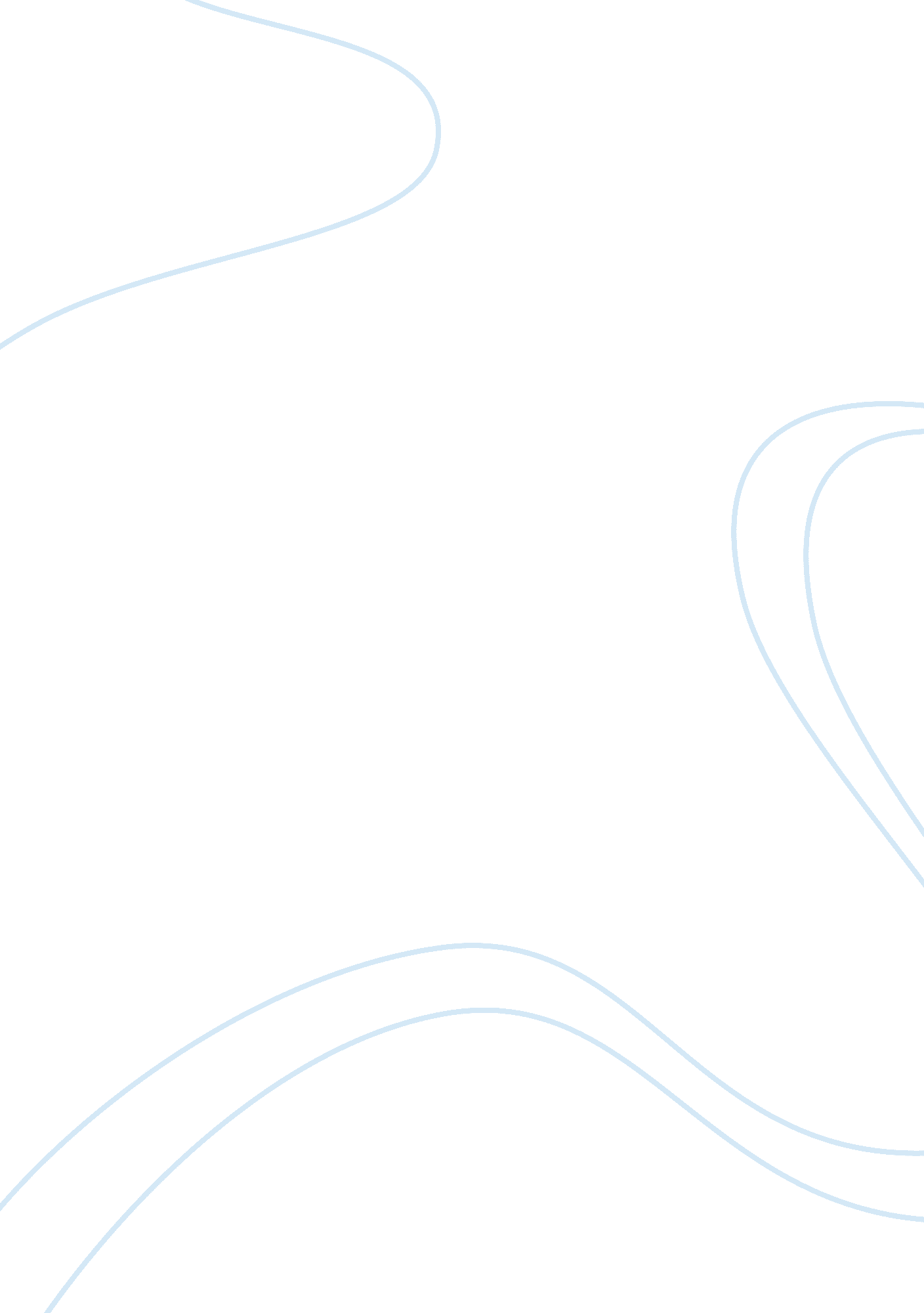 Medical workers involved in cia interrogationsPhilosophy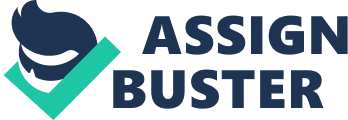 Medical workers involved in CIA interrogations The moral-ethical issue raised by the Red Cross report is the abuse of human rights and the breach of non-malfeasance ethical principle. Basic human rights of the prisoners were abused especially when creating a sensational drowning, keeping them in frigid cells, slamming them on the wall and forcing them into tiny boxes. The principle of non-malfeasance as the doctors failed to prevent harm inflicted on the prisoners. 
It does not make any moral difference to state that the medical doctors were involved to in preventing deaths. The fact remains that harm was caused to the prisoners. The intentions are not a factor when determining a breach of medical, moral ethics, (Adolf, 171). 
Belmont report identifies three principles that must be adhered to when conducting researches with human being as study sample. They include the protection of human rights, ensuring justice so that those who bear the burden should also reap the benefits and the beneficence principle which requires the express consent of the people involved. In this research, none of the principles were upheld. Human rights were abused, and the prisoners were not done any justice as they were not the beneficiary. Further, the prisoners did not consent to the research and hence the beneficence principle was disregarded. 
The actions by the doctors were evil when looked at in different dimensions: religion, secular or even te Kant’s ethics. There is no religion or secular civilization that supports human right abuse. Even Kant’s ethics prioritizes the respect for human right, (Adolf, 175). 
I do not agree with the policy of treating such reports as confidential. Utility principle has it that the report would only be important if intended to create happiness and pleasure. As such, if the report cannot be used to prevent such human abuse from re-occurring, then it was an effort in futility., 
I think doctors in such cases should be personally held responsible for causing harm to persons. I think the principle of human right should come to play to ensure that its abuse is punished according to the law. 
Work cited 
Adolf,, Frederick. " Medical Ethics And Humanities." Google Books. 2010. Web. 16 Oct. 2015. 